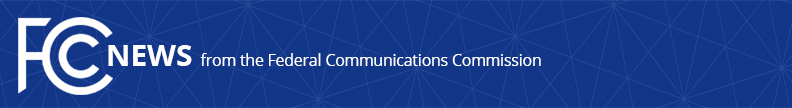 Media Contact:Matthew Berry, (202) 418-2005matthew.berry@fcc.govFor Immediate ReleaseSTATEMENT OF FCC COMMISSIONER AJIT PAI
On the Globalstar Order and Unlicensed SpectrumWASHINGTON, June 2, 2016.—After carefully reviewing the record, I have voted against Chairman Wheeler’s proposal to give a particular company special rights to unlicensed spectrum in the 2.4 GHz band.  Bestowing this type of preferential access would be a marked departure from our successful and innovative approach to unlicensed spectrum.###Office of Commissioner Ajit Pai: (202) 418-2000Twitter: @AjitPaiFCCwww.fcc.gov/leadership/ajit-paiThis is an unofficial announcement of Commission action.  Release of the full text of a Commission order constitutes official action.  See MCI v. FCC, 515 F.2d 385 (D.C. Cir. 1974).